Учитель: Сабитов А.НДата: 21.02.2017 г.Класс: 8 БТема урока: Электронные таблицыЦель: познакомить с возможными и способами применения электронных таблиц.Требования к знаниям и умениямУчащиеся должны знать:Что такое электронная таблица;Назначение электронных таблиц;Интерфейс программы Ms Excel.Учащиеся должны уметь:Создавать и оформлять электронные таблицы;Сохранять таблицы.Ход урокаI.Организационный моментII.Постановка целей урока- Какое приложение лучше использовать, если вам нужно обработать большие массивы числовых данных?- Как работать в данном приложении?III.Работа по теме урокаДля решения задач обработки табличных данных разработаны специальные пакеты, называемые электронными таблицами или табличными процессорами. Электронная таблица – это программа для автоматической обработки данных, представленных в виде таблицы. Программа Microsoft Excel – одно из самых популярных средств управления электронными таблицами.Основные функции электронных таблицОрганизация ввода данных в таблицу и сохранения их в памяти компьютера.Редактирование данных.Форматирование данныхИллюстрирование таблиц (рисунки, анимации и т.д.)Обработка табличных данных.Упорядочение и сортировка данных.Использование макросов для выполнения вычислений по данным таблицы.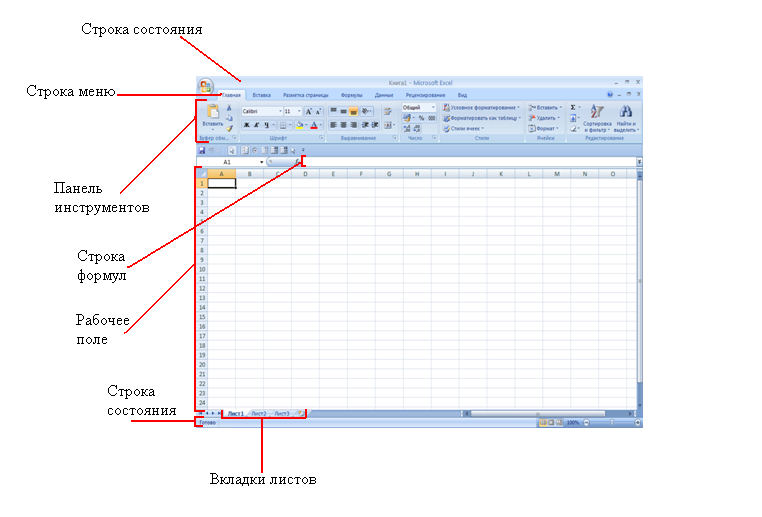 Построение диаграмм и графиков по данным таблицы.Печать таблиц.Интерфейс электронных таблиц Microsoft Excel 2007Основные объекты электронных таблицОсновные объекты электронных таблиц – это ячейка, таблица, лист и книга.Любой документ, созданный в Excel, называется книгой. Каждая рабочая книга хранится  отдельном файле с расширением xls или xlsx. Книга состоит из совокупности таблиц, называемых листами. Лист представляет собой прямоугольную таблицу, состоящую из столбцов и строк. Столбцы обозначаются латинскими буквами. Строки пронумерованы.Ячейка – минимальный элемент электронной таблицы. Ячейка может содержать: текстовые, числовые данные и формулы. Каждая ячейка имеет свой уникальный адрес. Адрес ячейки определяется из имени столбца и номера строки, на пересечении которых она находится. Например A1, D24, M355. Одна из ячеек на рабочем поле всегда является активной (текущей). Она обведена широкой рамкой, ее номер выводится в поле имени, а в строке формул размещается ее содержимое. Именно с этой ячейкой производится работа – считывание или запись.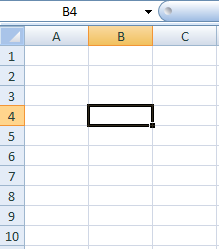 IV.Практическая работаЛабораторная работа «Создание таблицы»Создайте и оформите в Excel таблицу.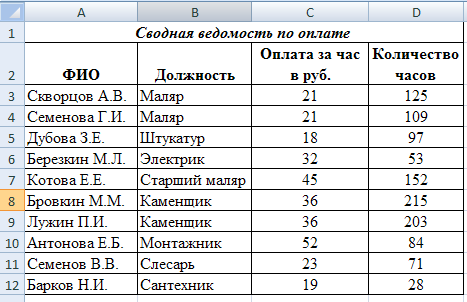 Для названия таблицы объедините 4 ячейки с помощью соответствующей кнопки на панели инструментов. Выполните следующие настройки: 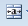 шрифт - Times New Roman, 12 пт, название таблицы выполните полужирным курсивным шрифтом. Сохраните таблицу под именем Vedom.xls в папку мои документы.V. Подведение итогов урока.VI. Домашнее заданиеСамостоятельно изучить разделы справки «Перемещение по книг» и «Работа с листами»